SOLICITAÇÃO DE CERTIDÃO FACE À RESOLUÇÃO Nº 43/2001 DO SENADO FEDERALProvidenciar Certidão para Operação de Crédito atualizada conforme inciso IV do art. 21 da Resolução nº 43/2001 do Senado Federal, atestando o cumprimento de exigências dispostas na Lei Complementar nº 101/2000.Para solicitação da Certidão por meio digital, proceder com os seguintes passos:Acessar o site: http://www.tce.mg.gov.br/ecertidao/ Seguir o passo a passo informado no fim da página;As seguintes certidões podem ser emitidas: (1) Aplicação de recursos na Manutenção e Desenvolvimento do Ensino; (2) Aplicação de recursos nas Ações e Serviços Públicos de Saúde; (3) Aplicação de recursos do FUNDEB na Remuneração dos Profissionais do Magistério; (4) Despesa total com Pessoal em Relação à Receita Corrente Líquida; (5) Competência Tributária Municipal; (6) Cumprimento dos Limites Impostos pela Lei de Responsabilidade Fiscal e (7) Para fins de celebração de Operações de Crédito. O município deverá solicitar a 7ª opção.Será necessário preencher, imprimir, assinar e digitalizar a segunda página deste documento para anexá-la ao sistema do TCE-MG para concluir a solicitação.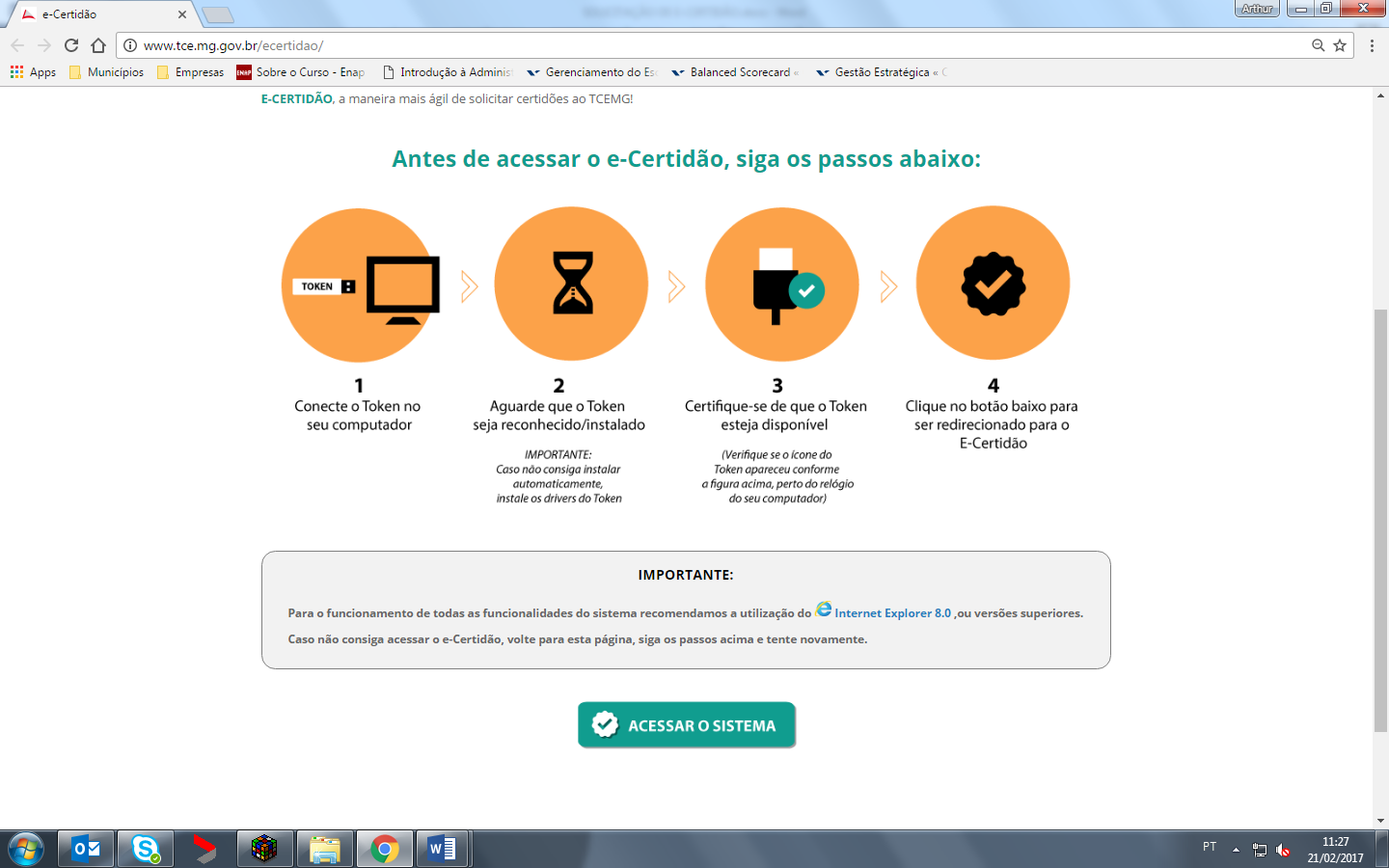 OBS: É recomendada a utilização do Internet Explorer 8.0, para o bom funcionamento de todas as funcionalidades do sistema. Para requisição da certidão eletrônica é imprescindível a certificação digital.     ,       de       de           Senhor Presidente,Solicitamos a esse Egrégio Tribunal de Contas a emissão de certidão para o Município de      , que está pleiteando financiamento junto ao Banco de Desenvolvimento de Minas Gerais S.A.O inciso IV do art. 21 da Resolução nº 43/2001 do Senado Federal, que dispõe sobre operações de crédito de entes da Federação, estabelece que deva ser apresentada certidão expedida por esse Tribunal de Contas atestando o cumprimento de exigências dispostas na Lei Complementar nº 101/2000 no que refere:Ao último exercício analisado:Art.167, III CF/88 ou § 2º do art. 12 da LRF – regra de ouro.Art. 23 - com certificação do cumprimento dos limites de despesa de pessoal verificada para os poderes executivo, legislativo (incluindo Tribunal de Contas, se for o caso), informando, inclusive, os respectivos valores monetários e percentuais, em relação à receita corrente líquida, tal como especificado no art.20.Art. 33 – cancelamento de eventuais operações contratuais irregularmente.Art. 37 – não realização de operações vedadas.Art. 52 – publicação do relatório resumido da execução orçamentária.§ 2º art. 55 – publicação do relatório de gestão fiscal.Aos exercícios ainda não analisados, inclusive o exercício corrente:Art.167, III CF/88 ou § 2º do art. 12 da LRF – regra de ouroArt. 23 - com certificação do cumprimento dos limites de despesa de pessoal verificada para os poderes executivo, legislativo (incluindo Tribunal de Contas, se for o caso), informando, inclusive, os respectivos valores monetários e percentuais, em relação à receita corrente líquida, tal como especificado no art.20.Art. 52– publicação do relatório resumido da execução orçamentária.§ 2º art. 55. – publicação do relatório de gestão fiscal.Atenciosamente,Exmo. Sr.Conselheiro PresidenteTribunal de Contas do Estado de Minas GeraisAssunto:Solicitação de certidão face à Resolução nº 43/2001 do Senado FederalNome PREFEITO(a) MUNICIPAL 